¡Un saludo para todas!programación de actividades semana 10Física 25 junio- sesión virtual -Dinámica de fluidos.  Matemáticas 24 junio- sesión virtual -Inecuaciones.  26 junio- sesión virtual -Inecuaciones.En clase les asignare los ejercicios para entregar de esta semana. COLEGIO EMILIA RIQUELME   Actividades virtuales COLEGIO EMILIA RIQUELME   Actividades virtuales COLEGIO EMILIA RIQUELME   Actividades virtuales COLEGIO EMILIA RIQUELME   Actividades virtuales 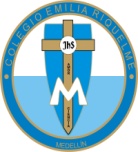 Fecha:23 de junio Asignatura:   Matemáticas y físicaGrado:11°Docente: Daniel Castaño AgudeloDocente: Daniel Castaño Agudelo